PLAN DE FORMACIÓN DE ENTREVISTAS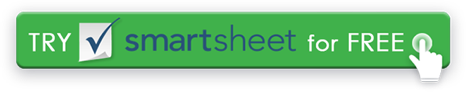 INFORMACIÓN DEL EMPLEADONOMBRE DEL EMPLEADOID DE EMPLEADOFECHA DE HOYNOMBRE DEL REVISORCARGO DESEMPEÑADOFECHA DE INICIO DE EMPDEPARTAMENTOÚLTIMA REVISIÓNTÍTULO DEL REVISORACTIVIDADES DE LA SEMANA 1DESCRIPCIÓN DE LA ACTIVIDADACTIVO / MANTENERPUNTO DE CONTACTOESTADOCOMENTARIOSACTIVOCOMPLETADOSOSTENEREN CURSOACTIVIDADES DE 30 DÍASDESCRIPCIÓN DE LA ACTIVIDADACTIVO / MANTENERPUNTO DE CONTACTOESTADOCOMENTARIOSACTIVIDADES DE 60 DÍASDESCRIPCIÓN DE LA ACTIVIDADACTIVO / MANTENERPUNTO DE CONTACTOESTADOCOMENTARIOSACTIVIDADES DE 90 DÍASDESCRIPCIÓN DE LA ACTIVIDADACTIVO / MANTENERPUNTO DE CONTACTOESTADOCOMENTARIOSRENUNCIACualquier artículo, plantilla o información proporcionada por Smartsheet en el sitio web es solo para referencia. Si bien nos esforzamos por mantener la información actualizada y correcta, no hacemos representaciones o garantías de ningún tipo, expresas o implícitas, sobre la integridad, precisión, confiabilidad, idoneidad o disponibilidad con respecto al sitio web o la información, artículos, plantillas o gráficos relacionados contenidos en el sitio web. Por lo tanto, cualquier confianza que deposite en dicha información es estrictamente bajo su propio riesgo.